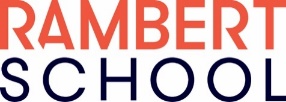 EQUAL OPPORTUNITIES MONITORING FORM Rambert School is an equal opportunities employer and is committed to the principles outlined in our Equal Opportunities Policy and the Equalities Act 2010.This means that we will not directly or indirectly discriminate on the basis of protected characteristics, i.e. age, disability, sex, gender reassignment, pregnancy, maternity, race (which includes colour, nationality and ethnic or national origins), sexual orientation, religion or belief, or because someone is married or in a civil partnership, or on any other basis. Additionally, we aim to build an accurate picture of the make-up of our workforce and applicants to help us to fulfil our equality and diversity aims across the organisation. We need your help and co-operation to do this and ask that you complete this form on a confidential basis. Please note, the information you provide is used only for monitoring purposes and will not be used as part of the selection process, or seen by the short-listing panel. The information will be held on a computerised database covered by the provisions of the Data Protection Act 2018.Personal informationPosition applied for:NationalityAge16-24		25-29		30-34	 	35-39		40-44	    45-49		50-54		55-59		60-64		65+	     Prefer not to say   GenderMan  	   Woman    Intersex      Non-binary       Transgender Man Transgender Woman      Prefer not to say  If you prefer to use your own term, please specify here …………………….What is your sexual orientation?Heterosexual 	          Gay           Lesbian  	  Bisexual          Prefer not to say       If you prefer to use your own term, please specify here …………………………	EthnicityEthnic origin is not about nationality, place of birth or citizenship. It is about the group to which you perceive you belong. Please tick the appropriate box:WhiteEnglish       Welsh        Scottish          Northern Irish             Irish British        Gypsy or Irish Traveller           Prefer not to say  Any other white background, please write in: ………………………………………….. Mixed/multiple ethnic groupsWhite and Black Caribbean 	      White and Black African       White and Asian 	                     Prefer not to say     Any other mixed background, please write in: …………………………………………..    Asian/Asian BritishIndian   	   Pakistani             Bangladeshi  	   Chinese     Prefer not to say     Any other Asian background, please write in: …………………………………………… 		Black/ African/ Caribbean/ Black BritishAfrican  	          Caribbean                    Prefer not to say     Any other Black/African/Caribbean background, please write in: ……………………………….   Other ethnic groupArab	 	Prefer not to say     Any other ethnic group, please write in: …………………………………………………What is your Religion or Belief?No religion or belief  	         Buddhist             Christian           Hindu   Jewish                 Muslim  	          Sikh                 Prefer not to say   If other religion or belief, please write in:………………………………………………….Are you married or in a civil partnership?   Yes 	           No 	       Prefer not to say Do you consider yourself to have a disability or health condition?Yes 	           No 	       Prefer not to say If you need any ‘reasonable adjustments’ to be applied throughout the recruitment process, please let us know. Do you have caring responsibilities?If yes, please tick all that apply:None   	     Primary carer of a child/children (under 18)   	Primary carer of disabled child/children       Primary carer of disabled adult (18 and over)        Primary carer of older person 	Secondary carer (another person carries out the main caring role)  Prefer not to say Confirm whether one or more of your parents / guardians were educated to undergraduate university level. Yes - one or more  	     No - neither       Prefer not to say At the age of 11 years, what was the classification of employment of the highest earner in your household?  White collar   	     Blue collar   	Neither       Prefer not to say 